Terms of reference for 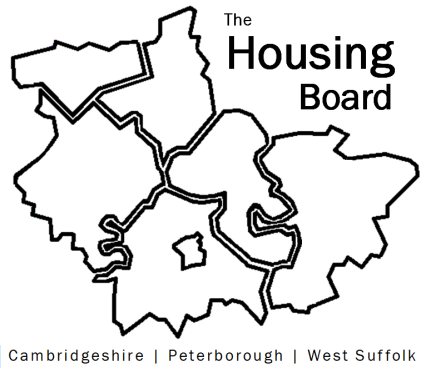 The Housing BoardFor Cambridgeshire, Peterborough & West Suffolk DRAFT March 2023Name of groupThe Housing Board for Cambridgeshire, Peterborough & West Suffolk Purpose The Housing Board recognizes the importance of housing as a human right, as a vital ingredient for economic growth and as a key factor in our residents’ wellbeing. The Housing Board works to highlight the importance of housing and its pivotal role when issues require an integrated response across a range of organisations, areas and agendas.RoleThe Housing Board is a senior officer group of local authorities, housing providers and partner agencies working collaboratively strategically and operationally.Since 2002 the Housing Board has worked collaboratively with partners to identify issues, gather data, explore solutions and implement change, sharing learning and experience across our housing market area around the Board’s priorities. It has previously been known as CRHB (Cambridge sub-Regional Housing Board) and CRASH (Cambridge sub-Region Affordable and Social Housing group).PrioritiesNew homes & communitiesHomes for wellbeingExisting homesHousing need & homelessnessHousing & the cost of livingHousing & the environmentConstitutional arrangements The Housing Board’s function is to co-ordinate and take forward strategic and operational housing projects and ways of working. It is not a formally constituted decision-making body, so it acts with reference to existing decision-making processes particularly local authority constitutional arrangements and other organisational processes.  Individual partners will be nominated to take responsibility for leading on elements of agreed joint working that require cross-authority and cross-agency working, where there are resource implications.Membership The following organisations have a representative on the Housing Board Cambridge City CouncilEast Cambridgeshire District CouncilFenland District CouncilHuntingdonshire District CouncilPeterborough City Council South Cambridgeshire District CouncilWest Suffolk CouncilNational Probation ServiceCambridgeshire and Peterborough County Councils including Public Health & Community Safety linksCambridgeshire & Peterborough Combined Authority (CPCA)Up to four housing association (RP) representatives including at least one local RP chief executive and at least one “Homes for Cambridgeshire & Peterborough” rep.The Housing Board’s chair and vice-chair will be elected from the membership on an annual basis and will in the first instance represent the Board at related meetings.  The Chair will usually be elected from the local authority housing representatives.Roles and responsibilitiesThrough its meetings and work plan, the Housing Board will:Develop and deliver a work programme, based on its agreed priorities.Identify opportunities for joint working and exchange of good practice between agencies including joint working and joint commissioning of projects, fostering collaboration wherever beneficial. This can include joint briefings for housing organisations, elected members and others to support engagement in decision-making at a local or county-wide level.Set up and support groups which address priority areas, enabling links back to the Board, and reviewing the impact and relevance of such groups periodically.Report on progress and activities of the Housing Board to Cambridgeshire & Peterborough Public Service Board.Respond to key consultation documents on housing and related issues.Members of the Housing Board commit toAttend Housing Board meetings as often as possible or sending a proxy. Propose agenda items and seek guests to present on these items, in co-operation with the chair and admin support.Attend related groups as a representative of the Housing Board, reporting back on their activities to the next meeting or by other more appropriate means.Share Housing Board communications and information across the local network. Promote the work of the Housing Board within its own organization, at all relevant levels. Members of the Housing Board will expectTo get meeting papers in a timely fashion – as often as possible a week before each meeting.Open and honest discussions at meetings, agreeing only where necessary to “Chatham House” rules.The Chair willBe responsible for agreeing the agenda for each meeting.Provide or organize the secretariat for meetings.Seek consensus or majority agreement to actions where this is necessary, though individual members will not be constitutionally bound by agreed actions.Be responsible for agreeing the annual performance objectives and work programme for the Housing Coordinator, in consultation with the vice-chair. The Housing Coordinator willProvide support for the meeting plan and development of agendas.Draft papers and programmes.Make sure agendas, action notes and background papers for the meetings available on the Housing Boards’ web page.Meeting arrangementsThe Housing Board will usually meet on the first Friday of each month. Each year, a calendar of dates will be set up and circulated via calendar invites.A list of actions will be maintained and progress checked regularly. Brief notes of discussions will be held but these will not constitute full, formal minutes.Meetings will be recorded (provided attendees agree to this) which will be kept to assist with creating the notes and action list. Recordings will not be retained.Resources & budget One full time equivalent housing coordinator and funding for post, usually managed by the Housing Board chair.Meeting support and rooms arranged by Chair, or on-line meetings held usually on Microsoft Teams.Budget for housing market assessment maintenance, Cambridgeshire Insight hosting and Hometrack subscription.Information sharing & communicationsGroup members will share information and resources usually via email between meetings, including by “reply all” to Housing Board emails. There is a public webspace for the group which the housing coordinator will maintain, including a page for meeting papers, terms of ref, annual plan; and a more general area setting out Housing Board priorities, partners and projects.The Housing Board twitter account is used to help share updates and build our network @CambsHsgSubRegThe Housing Board may devise a communications plan and other plans as needed.Programme development, monitoring and reviewThe Housing Board will hold an annual event to review the relevance and value of its work and to establish its work programme for the coming year. These will be refined, agreed and monitored throughout the year as a regular agenda item.  The deliverables resulting from this review include:Updated Terms of Reference & membership list.Updated priorities.Close-down of previous year’s workplan.Updated workplan and agendas for the coming year.Stakeholder events may be held as appropriate to consult on specific issues and/or the Board’s work plan.Linked groups and agenciesA key role of the housing board is to drive and contribute to local networks and partnerships. Much of this work is done via linked groups, whether set up by the housing board or not.The Housing Board can set up its and support groups of its own creation and can contribute to or support other groups. A member of the Housing Board will act as a link to these groups and report back to the Board on progress against agreed priorities, in person or via email. The Housing Board can ask for items to be added to the groups’ agendas or invite groups to present at Housing Board meetings as needed. Representatives of the Board may be asked to provide housing expertise to other groups. Details of housing network partners This page provides information on groups and links as at August 2022. Footnotes provide websites where available.Housing Board membership and roles (June 2021)Core group Wider reference groupPriority areaGroupChair / contactLink to Housing BoardWebsite All prioritiesHousing BoardDan Horn, FDC-All prioritiesPublic Service Board (CPSB)Liz Watts, SCDC-All prioritiesStrategic Housing Group (CSHG)Sue BeecroftSue BeecroftNew homes & communitiesCPCA Combined Authority (CPCA)Azma Ahmed-PearceNew homes & communitiesHomes Englandn/aBecky Ashley (tbc)New homes & communitiesHomes for Cambridgeshire & PeterboroughClaire Higgins, Cross Keys HomesKaren Mayhew, Nigel HowlettNew homes & communitiesHousing enablers Frank Mastrandrea, HDCFMNew homes & communitiesRural Housing Forum (facilitated by Cambridgeshire ACRE).Cambs ACREFrank Mastrandrea, HDCNew homes & communitiesPlanning Policy Forum (Cambridgeshire & Peterborough) (PPF)Clara Kerr, HDCSue BeecroftHomes for wellbeingCambridgeshire & Peterborough Health and Wellbeing Boards (HWBB)TBCVal Thomas / Iain GreenHomes for wellbeingCommunity Resilience Forum (CRF)Matt OliverSue Beecroft, Dan Horn, othersHomes for wellbeingHousing Related Support provider forumLisa Sparks, CCCLisa Sparks Homes for wellbeingDrug & alcohol misuse delivery boardLaura Hunt, PoliceJoe Keegan, Susie TalbotHomes for wellbeingCommunity Mental Health Board (CMHB)Heidi Adamson, Commissioning & Contracts Manager - Mental Health, CCGSue BeecroftHomes for wellbeingMental Health Crisis Care Concordat GroupEmma Welsh CCG/CPFTSue BeecroftExisting homesCambridgeshire and District Community Safety Partnerships and problem-solving groups (CCSP)Dan Horn, FDCExisting homesDomestic Abuse & Sexual Violence (DASV) Delivery Board and Ops GroupVickie Crompton, Amanda Warburton, CandP Domestic Abuse and Sexual Violence PartnershipDavid Greening, CC Heather Wood, SCDCExisting homesHoarding ForumStuart BrownAd hocExisting homesHomes for Cambridgeshire & Peterborough Operations Group Karen Mayhew, H4C&PExisting homesCounty housing group (private sector housing issues)Jo Evans, FDCJo Evans, FDCHousing needHome-Link Management Board (HLMB) & Ops Group (HLOG) (Cambridgeshire & West Suffolk)Heather Wood, SCDCHeather WoodHousing needHomelessness Strategy Group Susan Carter / Heather Wood SCDCHeather Wood SCDC, Jon Collen HDCHousing needOffender pathway meeting (sub-group of CCJB)Amanda Chapman, Probation (HMP P’boro)Heather Wood / Jon Collen (TBC)Housing needArmed Forces Covenant Group / Operation Courage teamHeidi Adamson, Commissioning & Contracts Manager - Mental Health, CCGSue Beecroft for Operation Courage linkHousing needChanging Futures Cambridgeshire & Peterborough tactical group (CF C&P)Tom Tallon, CEADan Horn / David Greening / Sue BeecroftHousing & living costsFinancial Capability Forum (Cambridgeshire & Peterborough)Andrew Church, CHSSue Beecroft Housing & living costsEconomic Hardship ForumOliver Morley, HDCTBCHousing & the environmentTo be addedNameRoleOrganisationRole on the BoardLinks to other groups?District housingDistrict housingDistrict housingDistrict housingDistrict housingDavid GreeningHead of HousingCambridge City Cambridge housing Link to DASV Delivery Board, CF C&P tactical groupHelen ReedHousing Strategy ManagerCambridge City Cambridge strategic housingJane Wilson Director of Neighbourhoods and CommunitiesCambridge CityAngela ParmenterHousing and Community Safety ManagerEast Cambs DCECDC housing and community safety Sally BonnettInfrastructure and Strategy ManagerEast Cambs DCECDC housing and planningCarol Pilson Corporate DirectorFenland DCFDC strategic director Dan Horn Head of Housing & Community SupportFenland DCHousing Board chairCambs Community Safety Partnership, CF C&P tactical groupJo EvansPrivate sector housing officerFenland DCLink to County Housing Group (PSH)Frank MastrandreaHousing EnablerHuntingdonshire DCHousing enablers Housing enablersJon CollenHousing Needs & Resources ManagerHuntingdonshire DCHDC strategic housing Link to * HLMB, HLOG* homelessness strategy group* Offender pathway meetingPamela ScottHousing Strategy and Delivery ManagerHuntingdonshire DCHeather Wood Service Manager – Housing Advice and OptionsSouth Cambs DCSCDC strategic housing, vice chair II Link to * HLMB, HLOG* homelessness strategy group* Offender pathway meeting* DASV Delivery BoardJulie Fletcher Service Manager – Housing StrategySouth Cambs DCSCDC strategic housing CSHGPeter Campbell Head of HousingSouth Cambs DCSCDC strategic housingTBCService Manager for Strategic HousingWest Suffolk CouncilW Suffolk housing Sean EvansHead of Housing NeedsPeterborough City PCC housing needsSupport is Nadine JarvisHousing association / RP representativesHousing association / RP representativesHousing association / RP representativesHousing association / RP representativesHousing association / RP representativesAlex FrancisDevelopment Programme Manager Accent GroupRP repStephen HillsChief ExecutiveCHS GroupRP repRSL CEx link and Link to Homes for Cambridgeshire and Peterborough  Claire Higgins / Ali ManjiChief Executive / Service Manager, Housing Needs & StrategyCross Keys HomesRP repChair of Homes for Cambridgeshire and Peterborough (PA is Marta Ariza-Castro) Karen Mayhew DirectorHomes for Cambridgeshire & PeterboroughRP repLink to Homes for Cambridgeshire and Peterborough  Cambridgeshire and Peterborough Combined Authority (CPCA)Cambridgeshire and Peterborough Combined Authority (CPCA)Cambridgeshire and Peterborough Combined Authority (CPCA)Cambridgeshire and Peterborough Combined Authority (CPCA)Cambridgeshire and Peterborough Combined Authority (CPCA)Azma Ahmed-PearceHousing Programme ManagerCPCALink to CPCACounty-wide health & careCounty-wide health & careCounty-wide health & careCounty-wide health & careCounty-wide health & careIain GreenSenior Public Health Manager, Environment and PlanningCambs & Peterborough Public HealthPublic Health linkJoe Keegan, Susie TalbotCommissionerCambs & Peterborough Public HealthDrug, alcohol, sexual healthLink to Drug & alcohol misuse delivery boardVal ThomasDeputy Director of Public HealthCambs & Peterborough Public HealthPublic Health linkRob HillAssistant Director, Community SafetyCambs & Peterborough CountyBelinda ChildHead of Housing, Prevention & WellbeingCambs & Peterborough CountyRep for adult social care for Cambs & Pet’boroLisa SparksCommissioner, People & CommunitiesCambs County CouncilLink to County People & Communities teamHousing Related Support, County needs profilingProbation & criminal justiceProbation & criminal justiceProbation & criminal justiceProbation & criminal justiceProbation & criminal justiceMatthew RyderHead of Cambridgeshire and Peterborough Local Delivery UnitNational Probation Service, South East and EasternSupportSupportSupportSupportSupportElaine FieldEA to SCDC Head of HousingSCDCMeeting support & notesSue BeecroftHousing coordinatorc/o Cambridge City CouncilHousing Board support CSHG, PPF, FCF, Street Support Cambs, CMHB, crisis care concordat, armed forces covenant, CF C&P tactical groupNameJob titleOrganisationAngie SkipperSpecialist Housing Officer, Strategic HousingHDCAnne KeoghHousing and Strategic Planning ManagerPeterborough Claire Flowers Lead officerGreater Cambridge Housing Development AgencyClara KerrStrategic Growth Manager, Development ServicesHDC, link to PPFCristina StroodHead of PolicyCambridgeshire Office of the Police and Crime CommissionerDavina Howes Assistant Director, Options and HomelessnessWest SuffolkEmma FiguresGP RegistrarCambs and Peterborough CCGJackie HawsDiary ManagerNational Probation ServiceJonathan Dixon Planning Policy ManagerGreater Cambridge Planning ServiceKim LangleyStrategy & Enabling OfficerWest SuffolkLynne O'Brien  Commissioner (Older People)Commissioner (Older People) Cambs CCPaul Kitson General Manager – South EastHomes England Sara LomaxService Manager, Options & HomelessnessWest Suffolk Sarah Gove  Housing and Communities ManagerFenland DCSusan Carter (Job share with Heather Wood)Service Manager – Housing Advice and OptionsSouth Cambs DC